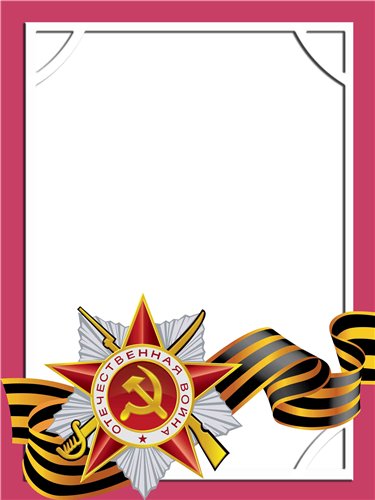 МакеевГригорийЯковлевичИнвалид войны, ветеран труда       Родился в 1926 г., п. Атиг, русский, б/п.          Участвовал в боях на 2-ом Белорусском фронте в составе 878 стрелкового полка – связистом. Тяжело ранен с ампутацией ноги.          Награжден медалями: «За Победу над Японией», «За Отвагу» и другие четыре медали. 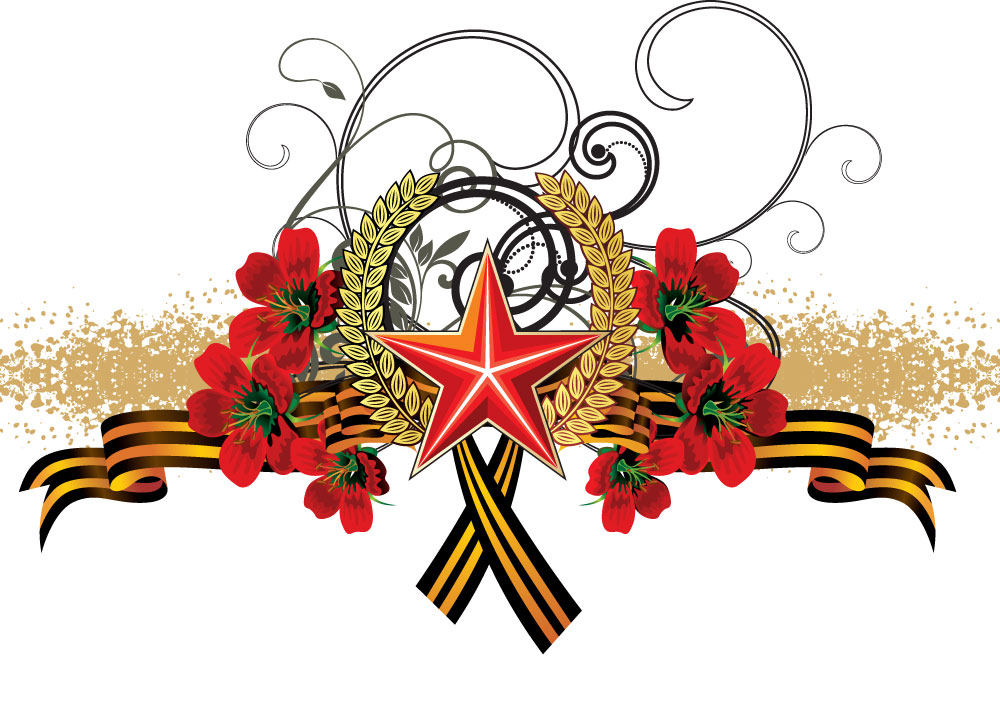 